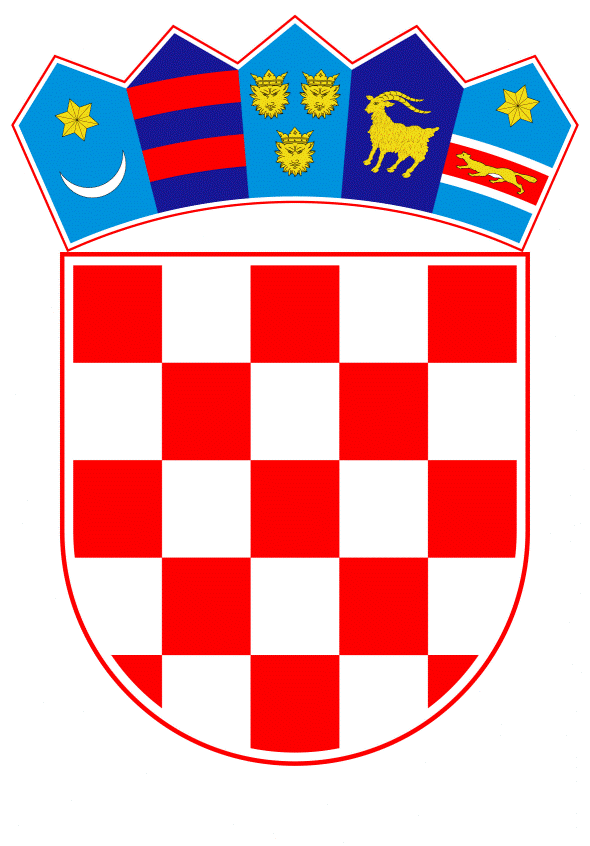 VLADA REPUBLIKE HRVATSKEZagreb, 21. srpnja 2022.    ______________________________________________________________________________________________________________________________________________________________________________________________________________________________Prijedlog	Na temelju članka 8. i članka 31. stavka 2. Zakona o Vladi Republike Hrvatske („Narodne novine“, broj 150/11, 119/14, 93/16 i 116/18), a u vezi s točkama III. i VIII. Odluke o osnivanju Povjerenstva za procjenu i utvrđivanje prijedloga projekata od strateškog značaja za Hrvate izvan Republike Hrvatske („Narodne novine“, broj 19/22), Vlada Republike Hrvatske je na sjednici održanoj _________ 2022.  donijelaO D L U K Uo proglašenju projekta „Dovršetak izgradnje Hrvatskog narodnog kazališta u Mostaru“ od strateškog značaja za Hrvate izvan Republike HrvatskeI.Na prijedlog Povjerenstva za procjenu i utvrđivanje prijedloga projekata od strateškog značaja za Hrvate izvan Republike Hrvatske, Vlada Republike Hrvatske proglašava projekt „Dovršetak izgradnje Hrvatskog narodnog kazališta u Mostaru“, Hrvatskog narodnog kazališta u Mostaru, projektom od strateškog značaja za Hrvate izvan Republike Hrvatske. II.U Državnom proračunu Republike Hrvatske za 2022. godinu i projekcijama za 2023. i 2024. godinu („Narodne novine“, broj 140/21 i 62/22), na stavkama Središnjeg državnog ureda za Hrvate izvan Republike Hrvatske, u svrhu realizacije projekta iz točke I. ove Odluke u 2022. godini osigurana su sredstva u ukupnom iznosu od 13.500.000,00 kuna za financiranje izgradnje Hrvatskog narodnog kazališta u Mostaru što obuhvaća izradu izmjena i dopuna projektne dokumentacije, dio tehničkog nadzora, pripremne radove, izgradnju konstrukcije etaže i prizemlja, radove potrebne za osiguranje električne energije te zemljane i armirano-betonske radove.III.Središnji državni ured za Hrvate izvan Republike Hrvatske će s korisnikom potpore, iz točke I. ove Odluke, odnosno s Hrvatskim narodnim kazalištem u Mostaru, potpisati ugovor o financijskoj potpori za radove i usluge iz točke 1. Odluke.Ugovorom o financijskoj potpori utvrdit će se međusobna prava i obveze ugovornih strana kao i uvjeti te način doznačavanja sredstava.IV.Zadužuje se Središnji državni ured za Hrvate izvan Republike Hrvatske da projekt iz točke 1. Odluke stavi na Popis strateških projekata od značaja za Hrvate izvan Republike Hrvatske te ga objavi na svojim mrežnim stranicama.V.Ova Odluka stupa na snagu danom donošenja, a objavit će se u „Narodnim novinama“.KLASA: 	URBROJ: 	Zagreb, Predsjednikmr. sc. Andrej PlenkovićO B R A Z L O Ž E N J EOd 2017. godine, uz brojne druge programe, Vlada Republike Hrvatske pruža potporu i Hrvatskom narodnom kazalištu u Mostaru, nacionalnom kazalištu hrvatskog naroda u Bosni i Hercegovini i jedinom profesionalnom hrvatskom kazalištu u Bosni i Hercegovini. Potpora Hrvatskom narodnom kazalištu u Mostaru, kazalištu svih Hrvata u Bosni i Hercegovini i jednoj od najznačajnijih kulturnih institucija, pruža se s ciljem očuvanja i njegovanja hrvatskog nacionalnog identiteta, afirmacije i promocije hrvatskog jezika, kazališne kulture i dramske tradicije. Dovršetkom izgradnje i opremanjem objekta, Hrvatsko narodno kazalište dobit će prostorne i tehničke mogućnosti uistinu postati nacionalno kazalište s potrebitim sadržajem. Odluku o izgradnji Hrvatskog narodnog kazališta u Mostaru donijelo je Općinsko vijeće Mostara u prosincu 1995. godine a kamen temeljac postavljen je 30. siječnja 1996. Pozivni natječaj, kao i izradu idejnog arhitektonskog i konstruktivnog projekta, financiralo je Ministarstvo za urbanizam i graditeljstvo Republike Hrvatske. 2002. godine završena je izgradnja temelja i dvije podzemne etaže. Dio etaže na razini – 1 osposobljen je za rad kazališta, nakon čega je stala izgradnja. Od 2013. godine do danas Hrvatsko narodno kazalište izradilo je Elaborat i studiju opravdanosti nastavka izgradnje Hrvatskog narodnog kazališta, Novi idejni projekt kazališta te Glavni i izvedbeni projekt dovršetka izgradnje. Financiranje i dinamika dovršetka izgradnje Hrvatskog narodnog kazališta odvijat će se po fazama.. U 2022. godini za projekt Dovršetak izgradnje Hrvatskog narodnog kazališta u Mostaru planira se izdvojiti 13.500.000,00 kuna za izradu izmjena i dopuna projektne dokumentacije, dio tehničkog nadzora, pripremne radove, izgradnju konstrukcije etaže i prizemlja, radove potrebne za osiguranje električne energije te zemljane i armirano-betonske radove.Imajući u vidu skrb Republike Hrvatske i značaj potpore projektu Hrvatskog narodnog kazališta u Mostaru, Središnji državni ured za Hrvate izvan Republike Hrvatske  predlaže donošenje odluke o proglašenju projekta „Dovršetak izgradnje Hrvatskog narodnog kazališta u Mostaru“ od strateškog značaja za Hrvate izvan Republike Hrvatske.Predlagatelj:Središnji državni ured za Hrvate izvan Republike HrvatskePredmet:Prijedlog odluke o proglašenju projekta „Dovršetak izgradnje Hrvatskog narodnog kazališta u Mostaru“ od strateškog značaja za Hrvate izvan Republike Hrvatske